SCHEDA DI CERTIFICAZIONE DELLE COMPETENZEAL TERMINE DELLA SCUOLA DELL’INFANZIAIl Dirigente ScolasticoVisti gli atti d’ufficio relativi alle valutazioni espresse dagli insegnanti di sezione al termine della scuola dell’infanzia;tenuto conto del percorso scolastico compiuto;CERTIFICAche l’alunn … …………………………………………….……………………………………………………..., nat … a……….………………………………………… il………….………………………….., ha frequentato nell’anno scolastico 201__/201__ la sezione. ….., con orario settimanale di ……. ore;ha raggiunto i livelli di competenza di seguito illustrati può frequentare la prima classe del settore primariaData di compilazione del CDI  ___/___/___ F.TO IL DIRIGENTE SCOLASTICOProf.ssa Renata GrecoFirma autografa sostituita a mezzo stampaEx art. 3, comma 2, D.lgs 39/93reg. dei certificati …………………..………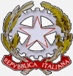 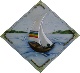 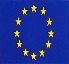 reg. dei certificati …………………..………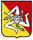 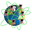 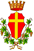 Via Olimpia s.n. – 98168 Messina  090/40868  090/40868Settore infanzia : codice meccanografico MEAA86501QSettore primaria: codice meccanografico MEEE865011Settore secondaria: codice meccanograficoMEMM86501XCodice fiscale: 97062120833 Codice Ministero P.I.: MEIC86500VE-mail: meic86500v@istruzione.it - Pec: meic86500v@pec.istruzione.ithttp://www.icsanfrancescodipaola-me.gov.it  codice ufficio UFBIDR                       codice IPA istsc_meic86500vCodice fiscale: 97062120833 Codice Ministero P.I.: MEIC86500VE-mail: meic86500v@istruzione.it - Pec: meic86500v@pec.istruzione.ithttp://www.icsanfrancescodipaola-me.gov.it  codice ufficio UFBIDR                       codice IPA istsc_meic86500vCodice fiscale: 97062120833 Codice Ministero P.I.: MEIC86500VE-mail: meic86500v@istruzione.it - Pec: meic86500v@pec.istruzione.ithttp://www.icsanfrancescodipaola-me.gov.it  codice ufficio UFBIDR                       codice IPA istsc_meic86500vCompetenze chiave  europee Competenze chiave  europee Competenze di base al termine del triennio scuola infanziaLivello(1)Livello(1)1Comunicazione nella madrelingua o lingua di istruzione.Comunicazione nella madrelingua o lingua di istruzione.Ascolta, comprende ed usa la lingua italiana in differenti situazioni comunicative2Comunicazione nella lingua straniereComunicazione nella lingua straniereRiconosce la presenza di linguaggi, lingue diverse e utilizza semplici parole in lingua inglese3Competenza matematica e competenze di base in scienza e tecnologiaCompetenza matematica e competenze di base in scienza e tecnologiaConfronta, raggruppa ed ordina oggetti in base ad una proprietà e conta entro quantità limitate4Competenze digitaliCompetenze digitaliRiconosce semplici funzioni e possibili usi di strumenti tecnologici5Imparare ad imparareImparare ad imparareSi impegna e porta a termine il lavoro con autonomia e consapevolezza6Competenze sociali e civicheCompetenze sociali e civicheRiconosce l’altro come diverso da sé, sa confrontarsi e collaborare rispettando le regole del vivere insieme7Spirito di iniziativaSpirito di iniziativaRealizza le consegne e partecipa in modo personale e creativo8Consapevolezza ed espressione culturaleConsapevolezza ed espressione culturaleSi orienta nello spazio e nel tempo8Consapevolezza ed espressione culturaleConsapevolezza ed espressione culturaleRiconosce le principali tradizioni culturali e religiose8Consapevolezza ed espressione culturaleConsapevolezza ed espressione culturaleSi esprime e interagisce con gli altri nei giochi di movimento, nella musica, nella danzaLivello   A – Avanzato Livello   A – Avanzato Livello   A – Avanzato Indicatori esplicativiL’alunno/a svolge compiti e risolve problemi complessi, mostrando padronanza nell’uso delle conoscenze e delle abilità; propone e sostiene le proprie opinioni e assume in modo responsabile decisioni consapevoli.Indicatori esplicativiL’alunno/a svolge compiti e risolve problemi complessi, mostrando padronanza nell’uso delle conoscenze e delle abilità; propone e sostiene le proprie opinioni e assume in modo responsabile decisioni consapevoli.Indicatori esplicativiL’alunno/a svolge compiti e risolve problemi complessi, mostrando padronanza nell’uso delle conoscenze e delle abilità; propone e sostiene le proprie opinioni e assume in modo responsabile decisioni consapevoli.B – Intermedio B – Intermedio B – Intermedio L’alunno/a svolge compiti e risolve problemi in situazioni nuove, compie scelte consapevoli, mostrando di saper utilizzare le conoscenze e le abilità acquisite.L’alunno/a svolge compiti e risolve problemi in situazioni nuove, compie scelte consapevoli, mostrando di saper utilizzare le conoscenze e le abilità acquisite.L’alunno/a svolge compiti e risolve problemi in situazioni nuove, compie scelte consapevoli, mostrando di saper utilizzare le conoscenze e le abilità acquisite.C – BaseC – BaseC – BaseL’alunno/a svolge compiti semplici anche in situazioni nuove, mostrando di possedere conoscenze e abilità fondamentali e di saper applicare basilari regole e procedure apprese.L’alunno/a svolge compiti semplici anche in situazioni nuove, mostrando di possedere conoscenze e abilità fondamentali e di saper applicare basilari regole e procedure apprese.L’alunno/a svolge compiti semplici anche in situazioni nuove, mostrando di possedere conoscenze e abilità fondamentali e di saper applicare basilari regole e procedure apprese.D – InizialeD – InizialeD – InizialeL’alunno/a, se opportunamente guidato/a, svolge compiti semplici in situazioni note.L’alunno/a, se opportunamente guidato/a, svolge compiti semplici in situazioni note.L’alunno/a, se opportunamente guidato/a, svolge compiti semplici in situazioni note.